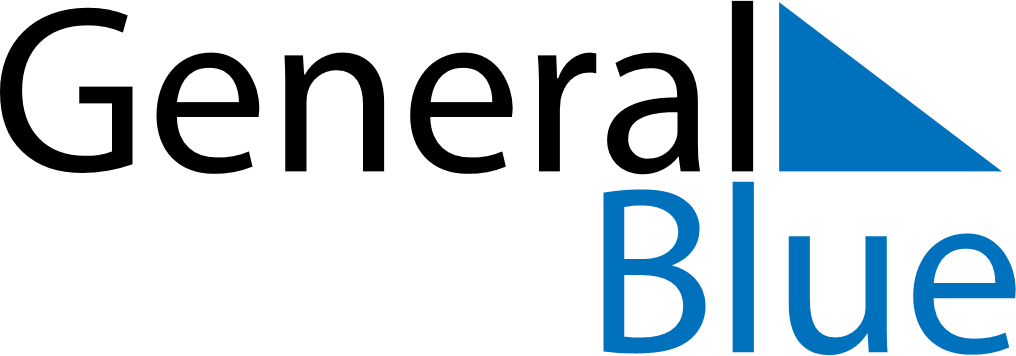 November 2024November 2024November 2024November 2024November 2024November 2024Ambo Village, KiribatiAmbo Village, KiribatiAmbo Village, KiribatiAmbo Village, KiribatiAmbo Village, KiribatiAmbo Village, KiribatiSunday Monday Tuesday Wednesday Thursday Friday Saturday 1 2 Sunrise: 6:09 AM Sunset: 6:13 PM Daylight: 12 hours and 4 minutes. Sunrise: 6:09 AM Sunset: 6:13 PM Daylight: 12 hours and 4 minutes. 3 4 5 6 7 8 9 Sunrise: 6:09 AM Sunset: 6:13 PM Daylight: 12 hours and 3 minutes. Sunrise: 6:09 AM Sunset: 6:13 PM Daylight: 12 hours and 3 minutes. Sunrise: 6:09 AM Sunset: 6:13 PM Daylight: 12 hours and 3 minutes. Sunrise: 6:09 AM Sunset: 6:13 PM Daylight: 12 hours and 3 minutes. Sunrise: 6:09 AM Sunset: 6:13 PM Daylight: 12 hours and 3 minutes. Sunrise: 6:09 AM Sunset: 6:13 PM Daylight: 12 hours and 3 minutes. Sunrise: 6:09 AM Sunset: 6:13 PM Daylight: 12 hours and 3 minutes. 10 11 12 13 14 15 16 Sunrise: 6:09 AM Sunset: 6:13 PM Daylight: 12 hours and 3 minutes. Sunrise: 6:10 AM Sunset: 6:13 PM Daylight: 12 hours and 3 minutes. Sunrise: 6:10 AM Sunset: 6:13 PM Daylight: 12 hours and 3 minutes. Sunrise: 6:10 AM Sunset: 6:13 PM Daylight: 12 hours and 3 minutes. Sunrise: 6:10 AM Sunset: 6:13 PM Daylight: 12 hours and 3 minutes. Sunrise: 6:10 AM Sunset: 6:14 PM Daylight: 12 hours and 3 minutes. Sunrise: 6:10 AM Sunset: 6:14 PM Daylight: 12 hours and 3 minutes. 17 18 19 20 21 22 23 Sunrise: 6:11 AM Sunset: 6:14 PM Daylight: 12 hours and 3 minutes. Sunrise: 6:11 AM Sunset: 6:14 PM Daylight: 12 hours and 3 minutes. Sunrise: 6:11 AM Sunset: 6:14 PM Daylight: 12 hours and 3 minutes. Sunrise: 6:11 AM Sunset: 6:15 PM Daylight: 12 hours and 3 minutes. Sunrise: 6:12 AM Sunset: 6:15 PM Daylight: 12 hours and 3 minutes. Sunrise: 6:12 AM Sunset: 6:15 PM Daylight: 12 hours and 3 minutes. Sunrise: 6:12 AM Sunset: 6:15 PM Daylight: 12 hours and 3 minutes. 24 25 26 27 28 29 30 Sunrise: 6:12 AM Sunset: 6:16 PM Daylight: 12 hours and 3 minutes. Sunrise: 6:13 AM Sunset: 6:16 PM Daylight: 12 hours and 3 minutes. Sunrise: 6:13 AM Sunset: 6:16 PM Daylight: 12 hours and 2 minutes. Sunrise: 6:13 AM Sunset: 6:16 PM Daylight: 12 hours and 2 minutes. Sunrise: 6:14 AM Sunset: 6:17 PM Daylight: 12 hours and 2 minutes. Sunrise: 6:14 AM Sunset: 6:17 PM Daylight: 12 hours and 2 minutes. Sunrise: 6:15 AM Sunset: 6:17 PM Daylight: 12 hours and 2 minutes. 